Об утверждении Административного регламента проведения проверок юридических лиц и индивидуальных предпринимателей при осуществлении муниципального контроляВ соответствии с Федеральным законом от 06.10.2003 N 131-ФЗ "Об общих принципах организации местного самоуправления в Российской Федерации", Федеральным законом от 26.12.2008 N 294-ФЗ "О защите прав юридических лиц при осуществлении государственного контроля (надзора) и муниципального контроля", руководствуясь Уставом сельской администрации Усть-Канского сельского поселения сельская администрация Усть-Канского сельского поселения ПОСТАНОВЛЯЕТ:1. Утвердить Административный регламент проведения проверок юридических лиц и индивидуальных предпринимателей при  осуществлении муниципального контроля   2. Разместить данный Административный регламент на официальном сайте сельской администрации Усть-Канского сельского поселения.3. Контроль за исполнением данного постановления оставляю за собой.4. Настоящее постановление вступает в силу со дня его официального обнародования.Глава Усть-Канского сельского поселения                         А.Я. БордюшевРоссияРеспублика АлтайУсть-Канский район сельская администрация Усть-Канского сельского поселенияУсть-Кан, ул. Октябрьская, 14649450 тел/факс 22343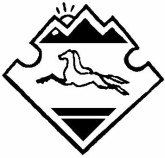 Россия Алтай РеспубликанынКан-Оозы аймагында Кан-Оозындагы jурт jеезенин jурт администрациязы Кан-Оозы jурт, Октябрьский, ороом 14, 649450 тел/факс 22343       ПОСТАНОВЛЕНИЕ                                                        JOП       ПОСТАНОВЛЕНИЕ                                                        JOП       ПОСТАНОВЛЕНИЕ                                                        JOП       ПОСТАНОВЛЕНИЕ                                                        JOП       ПОСТАНОВЛЕНИЕ                                                        JOП«14» апреля   2014 года«14» апреля   2014 года№12с. Усть-Канс. Усть-Кан